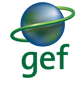 ______________________________________________________________________________________________________________________Country/Region:	Project Title:GEFSEC Project ID:							GEF Agency Project ID:			         GEF Agency:Type of Trust Fund:GEF Focal Area (s):				        GEF-6 GTF/ LDCF/SCCF Focal Area Objective (s):Anticipated Project Financing ($ m):  PPG:	        GTF/ LDCF/SCCF Project Grant:		          Co-financing:		      Total Project Cost:PIF Approval Date:				        Expected Project Start Date:Program Manager:				       GEF Agency Contact Person:PIF ReviewPIF ReviewPIF ReviewPIF ReviewReview CriteriaQuestionsSecretariat Comment Agency Response Project ConsistencyIs the project aligned with the relevant GEF strategic objectives and results framework?Project ConsistencyIs the project consistent with the recipient country’s national strategies and plans or reports and assessments under relevant conventions?Project DesignDoes the PIF sufficiently indicate the drivers of global environmental degradation, issues of sustainability, market transformation, scaling, and innovation? Project DesignIs the project designed with sound incremental reasoning?Project DesignAre the components in Table B sound and sufficiently clear and appropriate to achieve project objectives and the GEBs?Project DesignAre socio-economic aspects, including relevant gender elements, indigenous people, and CSOs considered? Availability of ResourcesIs the proposed Grant  (including the Agency fee) within the resources available from (mark all that apply):Availability of ResourcesThe STAR allocation?Availability of ResourcesThe focal area allocation?Availability of ResourcesThe LDCF under the principle of equitable accessAvailability of ResourcesThe SCCF (Adaptation or Technology Transfer)?Availability of ResourcesFocal area set-aside?RecommendationsIs the PIF being recommended for clearance and PPG (if additional amount beyond the norm) justified?Review DateReviewReview DateAdditional Review (as necessary)Review DateAdditional Review (as necessary)CEO endorsement ReviewCEO endorsement ReviewCEO endorsement ReviewCEO endorsement ReviewReview Criteria QuestionsSecretariat Comment at CEO EndorsementResponse to Secretariat comments  Project Design and FinancingIf there are any changes from that presented in the PIF, have justifications been provided?Project Design and FinancingIs the project structure/ design  appropriate to achieve the expected outcomes and outputs?Project Design and FinancingIs the financing adequate and does the project demonstrate a cost-effective approach to meet the project objective? Project Design and FinancingDoes the project take into account potential major risks, including the consequences of climate change, and describes sufficient risk response measures? (e.g., measures to enhance climate resilience)Project Design and FinancingIs co-financing confirmed and evidence provided?Project Design and FinancingAre relevant tracking tools completed?Project Design and FinancingOnly for Non-Grant Instrument: Has a reflow calendar been presented?Project Design and FinancingIs the project coordinated with other related initiatives and national/regional plans in the country or in the region?Project Design and FinancingDoes the project include a budgeted M&E Plan that monitors and measures results with indicators and targets?Does the project have descriptions of a knowledge management plan?Agency Responses Has the Agency adequately responded to comments at the PIF stage from:Agency Responses GEFSEC Agency Responses STAPAgency Responses GEF CouncilAgency Responses Convention SecretariatRecommendation Is CEO endorsement recommended?Review DateReviewAdditional Review (as necessary)Additional Review (as necessary)